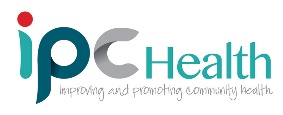 IPC HEALTH (Community Health) - CHILD HEALTH SERVICESWHAT IS A COMMUNITY HEALTH SERVICE?A community health service works in partnership with the local community to provide responsive, interconnected health and community services.  It is a not-for-profit organisation.IPC HEALTH PROVIDES THE FOLLOWING SERVICES FOR CHILDREN AND FAMILIES:Psychology (for children)			-     Speech TherapyFamily Services				-     Occupational Therapy			Dietetics 				                -     PodiatryCounselling Services (for parents) 		-     GP ServicesDental Services				-     Paediatricians		Child Health Team ServicesThe Child Health Team offers individual and group services. We can also work together with Kindergarten Educators. This may include visiting the Kindergarten to observe how the child participates in the classroom. This can help us learn about the child’s developmental needs. Strategies may be provided to help support children at Kindergarten.     Occupational Therapy:
Paediatric Occupational Therapists look at the activities children take part in their everyday life. They help children to take care of themselves (self-care) participate in Kinder and learning (productivity) and enjoy life/leisure (play).  They can help children do activities by themselves so they feel confident when participating at different activities at Kindergarten. Speech Pathology:Paediatric Speech Pathologists work with families to help children communicate. They can help support children who have difficulties with their language (understanding and using spoken language), difficulties with saying sounds clearly, social conversation skills and stuttering.  
Psychology (Developmental and Educational):The psychologist works closely with parents to help them support their child’s development at home. Parents are encouraged to work with the psychologist to help improve their child’s capacity for learning, socialisation and play skills, build emotional regulation or resilience skills and increase their child’s cooperation. WHEN SHOULD I REFER TO IPC HEALTH FOR CHILD HEALTH TEAM?Eligibility is determined by the standards outlined by the Department of Health for community health services. Children referred to the Child Health Team ARE ELIGIBLE if they have challenges in predominately one developmental area.Children are NOT ELIGIBLE if they have challenges in more than one developmental area and are likely to require long term supports. This would include children who are suspected of having OR already have a diagnosis of Autism Spectrum Disorder, Global Developmental Delay, significant behaviour challenges, or are eligible for another service like Early Childhood Approach (ECA/NDIS).If there are concerns about more than one developmental area, a discussion about service options (other than IPC Health - Child Health Team) is in the best interests of the child and family, to ensure the most appropriate service is accessed as early as possible.If unsure, please contact Intake at IPC-Health or a member of the Child Health Team to discuss issues around which service may best suit the child’s needs.OBTAINING PARENTAL/CARER CONSENT: Parental/carer consent is a requirement for referral to IPC Health.  It can sometimes be difficult to initiate conversations around consent with parents/carers.  The following tips may facilitate these conversations:Start communicating with parents/carers as early as possible about observations of the child.Record examples and dates of your observationsInvite parents/carers to share any similar observations they may have had.Use the IPC Health referral checklists (by age) with parents to gain an overview of the child’s needs to inform referral pathway.Explain that referral into the right service will provide the child with the supports to best suit their needs in a more timely manner.  Express that the objective is to enable the child to be ‘school ready’ and focus on the skills needed for school.IPC HEALTH SERVICESPAEDIATRICIANSIPC Health has four Paediatricians who CAN assess and diagnose children and WILL see children where there is a suspicion of Autism Spectrum Disorder (ASD).  The services of the Paediatricians will be bulk billed but a GP referral is required.The GP referrals can be sent, faxed or emailed but must have the wording ‘ATTENTION:  IPC HEALTH PAEDIATRICIAN WYNDHAM VALE’ in the subject line. The demand for this service is very high and we are currently not accepting new referrals. Please contact IPC Health before making the referral to ensure we can accept it.Email: wyndhamvale.clinic@ipchealth.com.au   Fax: 03 8721 0261PAEDIATRIC FELLOWSIPC Health has a Paediatric Fellow at Deer Park and Wyndham Vale clinics. They can provide paediatric assessments and consultation, confirm most relevant diagnoses and make recommendations. A GP referral or a child with Medicare is NOT required to see the Paediatric Fellow.For referrals and rescheduling of Paediatric Fellow appointments at Wyndham Vale clinic, you can contact the Royal Children’s Hospital Central Intake on 03 9345 6180 mentioning Outreach CCCH Wyndham Vale, Paediatric Fellow. Referrals can be faxed to the RCH Central Intake team on 03 9345 5034 or emailed to screferrals@rch.org.auFor more information on the Paediatricians or Paediatric Fellow, call 1300 472 432 Wyndham Vale Super Clinic - 510 Ballan Road, Wyndham Vale, 3024)For referrals and rescheduling of Paediatric Fellow appointments at Deer Park clinic, you can call 1300 472 432.  Referrals can be emailed to ipchealth@ipchealth.com.au or faxed to 03 8322 0348. Refugee Health Paediatrician and Paediatric Fellow at Deer ParkIPC Health has a Paediatrician and Paediatric Fellow seeing refugee and asylum seeker children only. A GP referral is required for the Paediatrician. Approximately 6 months waiting period to be seen.We will accept referrals from Wyndham as long as people are happy to travel to Deer Park for appointments. Referrals for Deer Park can be emailed to ipchealth@ipchealth.com.au or faxed to 03 8322 0348.CHILD AND FAMILY HUB @WYNDHAM VALEThis is a free service for families with children up to 8 years in Wyndham. The Child and Family Hub @Wyndham Vale is located at IPC Health Wyndham Vale campus, 510 Ballan Road, Wyndham Vale.Get extra parenting support from a range of services under one roof.Parenting is a great job but sometimes it can be hard, especially if you’re worried about your child or situation. The Child and Family Hub @Wyndham Vale brings together services that can help families going through life challenges, all in the one spot.You may have to join a waiting list.For an appointment, call the team on 03 7068 0150.The Child and Family Hub @Wyndham Vale also has monthly drop-in sessions for families.DENTAL SERVICESThe Commonwealth Child Dental Benefits Schedule (CDBS) allows for basic dental treatment (up to $1000 in benefits) over a 2-year period for eligible 2-17 year olds (that is if they receive Family Tax Benefit A or other relevant Australian Government payments). Treatment is bulk billed via Medicare.IPC Health will complete a child’s general dental care at no cost to the parents if the child reaches the $1000 benefit limit. The next available appointment will be offered and can be flexible dependent on school/work schedules.Note: Specialist treatments such as orthodontic or cosmetic dental work are not covered under CDBS.Appointments are made by telephoning the closest Dental clinic:IPC Health St Albans, 1300 472 432        
IPC Health Hoppers Crossing, 1300 472 432
IPC Health Wyndham Vale, 1300 472 432 – student led clinic only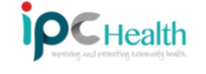 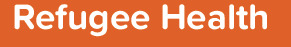 A Community Health Centre Serving Melbourne’s WestWho can use this Service?This Service is available to people from a refugee background & people seeking asylum who live, work or study in Wyndham, Brimbank or Hobsons Bay.How can we help?Can work with families to access support and navigate the Healthcare and Social SystemRefer families to a Family Doctor or GPLink families in with other Service ProvidersServices Offered:GP clinicsAllied health- Physiotherapist, Occupational Therapist, Speech Therapy, Counselling, Child Health, Youth & Women’s Health Nursing among many other servicesPlease refer to the following link: https://www.ipchealth.com.au/refugee-health/ Payment/Bulk Billed? Refugee Health Program is a Free serviceIPC Health Services- some fees based on incomeWho can refer?Anyone can refer people from Refugee or Asylum Seeker like backgroundsCommunity Case worker – supports Care Coordination & Social IssuesRefugee Health Nurse – supports Care Coordination & Health IssuesTo obtain a Referral Form or Book an Appointment contact:  1300 472 432Interpreters are available for FREE – please let them know when booking an appointmentFor more info, contact: Sarah Christensen (Refugee Health Nurse & Program Coordinator) on the above numberHOW DO I MAKE A REFERRAL TO IPC HEALTH FOR A CHILD HEALTH SERVICE (Occupational Therapy, Speech Pathology and Psychology)?Educators and parents are able to contact IPC Health and speak to our Intake services directly to make a referral (Ph: 1300 472 432).Otherwise, please complete a Referral Form AND a Referral Checklist appropriate to the age of the child.  If you would like a copy please call and ask to speak to our Intake services on 1300 472 432. IPC Health contact details are:117-129 Warringa Crescent, Hoppers Crossing, 3029	or 	330 Queen St, Altona Meadows, 3028Phone: 1300 472 432	Phone:  1300 472 432Fax:  8721 0260	(For families living in Seabrook)Email:  wyndham.intake@ipchealth.com.au We can help with things like:We can help with things like:ParentingRespectful relationshipsMoney and budgetingHousing supportCommunity connectionsThe team includes:The team includes:Doctors and nursesRefugee health nursesMaternal child health nursesDieticiansSpeech pathologistsWellbeing coordinatorsLawyersFinancial counsellingPaediatriciansFamily violence supportThe Refugee Health Team work from these offices:The Refugee Health Team work from these offices:Hoppers Crossing117-129 Warringa CrescentSunshineLevel 1, 499 Ballarat RoadWyndham Vale510 Ballan RoadDeer Park106 Station Road